Northwest Fest & Salmon FeastFamily Promise BenefitDinner-Auction-DancingThe opportunity to help and give hope to homeless children and their families.Saturday, February 9, 2019, 5:30 p.m.Eagles Lodge, 209 Sherman, Coeur d’Alene, Idaho$50 per person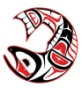 Catered by Greenbriar InnNo Host BarLive Band-Desert RoseTo attend, complete the form below or register online at www.familypromiseNI.org Name _____________________________	Email __________________________Address/City/Zipcode ___________________________________________________________Number attending at $50 each ________	Reserved table of 8 at $400 _________Names of guests (if applicable) ____________________________________________________ _______________________________________________________________________________Make and send your check and registration toFamily Promise, PO Box 3682, Coeur d’Alene ID 83816, with NW Fest in the memo.Reservations are to be received by Monday, February 4, 2019.Questions or Seating Requests:Cindy Algeo cindyalgeo@hotmail.comMary Ward marycoxward@gmail.com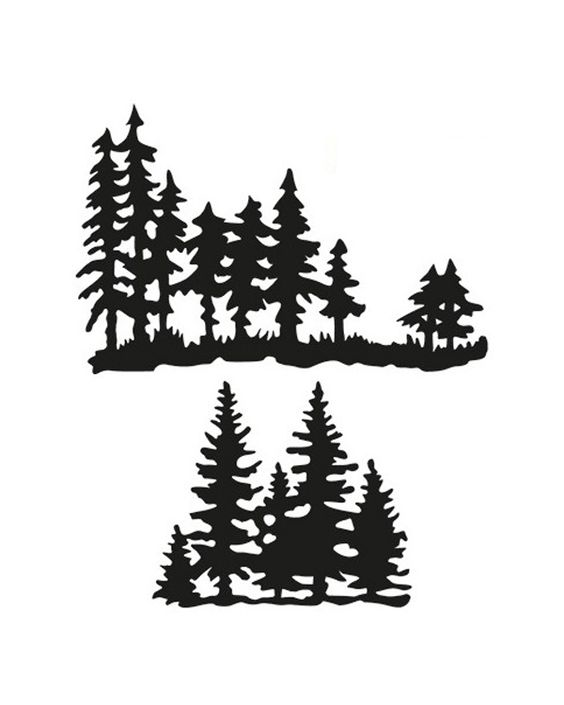 